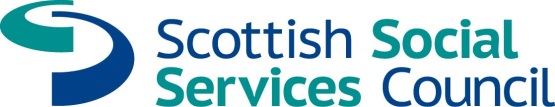 PERSON SPECIFICATIONIT and Digital Support ManagerATTRIBUTEESSENTIALDESIRABLEEducation and QualificationsEducated to HND level or equivalent in a relevant discipline.  Commitment to Continuous Professional Development. Experience and KnowledgeExperience of managing technical aspects of IT infrastructure to third line level.Substantial management experience in a similar role.Experience of working in an Agile Delivery environment.Experience of six sigma and lean processes.Experience of managing third party partners to deliver outsources services.Experience in managing projects with clear business improvement outcomes.Experience of engaging with staff and the public, at all levels.Experience of prioritising and allocating work to team members.Experience of dealing with complex and challenging business problems and utilising technology solutions to support the business need.  Skills and AbilitiesExcellent communication skills.Ability to develop initiatives to enhance services for internal and external customers.Up to date knowledge of existing, new and emerging ICT technologies.Understand how to translate corporate practices and plans into ICT strategy and team plan. Knowledge of trends and changes in IT.KEY PERFORMANCE OUTCOMESESSENTIALDESIRABLELeading Others/Team WorkingAbility to provide leadership, a clear sense of purpose and direction to colleagues.Ability to deploy staff and other resources effectively to achieve objectives.Demonstrate an interest in, and understanding of others.Help build the team and foster team spirit.Listens, consults others and communicates effectively.Contributes to the shared vision and purpose.Involves the team in decision and actions.Support team members to monitor and maintain quality and productivity.Effective Communication Ability to prepare reports and other written and verbal communication to a high standard.Ability to express ideas clearly and concisely and to adapt communication to suit different audiences.Ability to form constructive working relationships with colleagues across the organisation.Be comfortable and confident communicating on a one to one basis as well as to a wider audience.Ability to communicate decisions effectively to team members.Objective Decision MakingObjective Decision Making (cont.)Demonstrates analytical and systematic approach to problem solving (eg root cause analysis and 5 Why’s).Encourages and supports decisions of team members.Contributes to the development of operational processes and systems to meet business aims.Initiate drive and determination to complete tasks and achieve objectives.Planning and OrganisingRegularly reviews workloads, goals and targets with team members and prioritise where necessary. Uses 1-1 supervision and group conversations to support and coach team members.Delegates effectively to others and optimises resources to achieve desired results.Allocates people and resources effectively by taking account of individual strengths and development needs.Demonstrate an understanding of ITIL processes including change control.FlexibilityEncourages a flexible, positive outlook in their team.Encourages team members to adapt to changing circumstances.Encourages team members to introduce and accept new ideas and change initiatives.Adapts interpersonal style to suit different people or situations.Improvement FocusAbility to use knowledge and experience to continuously improve service provision.